Developing Your First Body Paragraph Station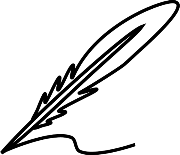 STEP ONE:  Read the PowerPoint “Body Paragraphs”STEP TWO:  Activity:  What doesn’t fit?Review the following body paragraph.  1) Eliminate any sentences that do not relate to the topic sentence and main idea of the body paragraph.  2) Identify each of the five elements of a body paragraph defined in the video.  This exercise will strengthen your ability to stay focused when you write your paper.Directions:  Draw a line through sentences that don’t fit.  Then, identify each of the five elements of a body paragraph.	One of the most important aspects of ice hockey is speed because players must skate around defensemen and get to open areas of the rink.  The fastest players are able to sneak around an opposing defense and go on breakaways, creating scoring chances.  Being big is also important because size allows players to hit hard.  One of the fastest players in the NHL is Teemu Selanne of the Anaheim Ducks.  Because of his iconic speed and Finish heritage, Teemu is known as the “Finnish Flash.”  He has used his speed to score more than 600 goals during his career.  “He can usually be seen streaking down the boards, flying by helpless defensemen, and crashing the nest to score goals” (Jones).  Teemu Selanne’s impressive career resulted in 10 All Star Game Appearances.  Ultimately, such speed is what makes a player extraordinary, even though it is just one of many attributes an ice hockey player must have to succeed. STEP THREE:  Write the first body paragraph for your paper.  Be sure to include:  topic sentence, supporting detail, analysis, explanation, conclusion or transition to the next paragraph.